Katusel pits amortiseerunud ja otsa pliidilõõris praod ca 1m suurused-laduda uus pits. Ahju slepe plekist luuk värvitud ja ei saanud lahti-luuk tuleks vahetada. Keldris korstnajalas pliidi lõõris katla slepe suubumiskohas luugiks pandud ahju pöördsiiber mida pole võimalik kinnises asendis fikseerida-peab saama fikseerida kinnises asendis. Puidukatelt ilmselt enam ei kasutatagi ja mõistlik eemaldada ja slepe auk sulgeda ja see ava kus siiber ees ka sulgeda.  Korstnajalas ahju lõõris puudub puhastusava, kuna ava pole siis pole ka lõõri ammu puhastatud ja on ilmselt ummistunud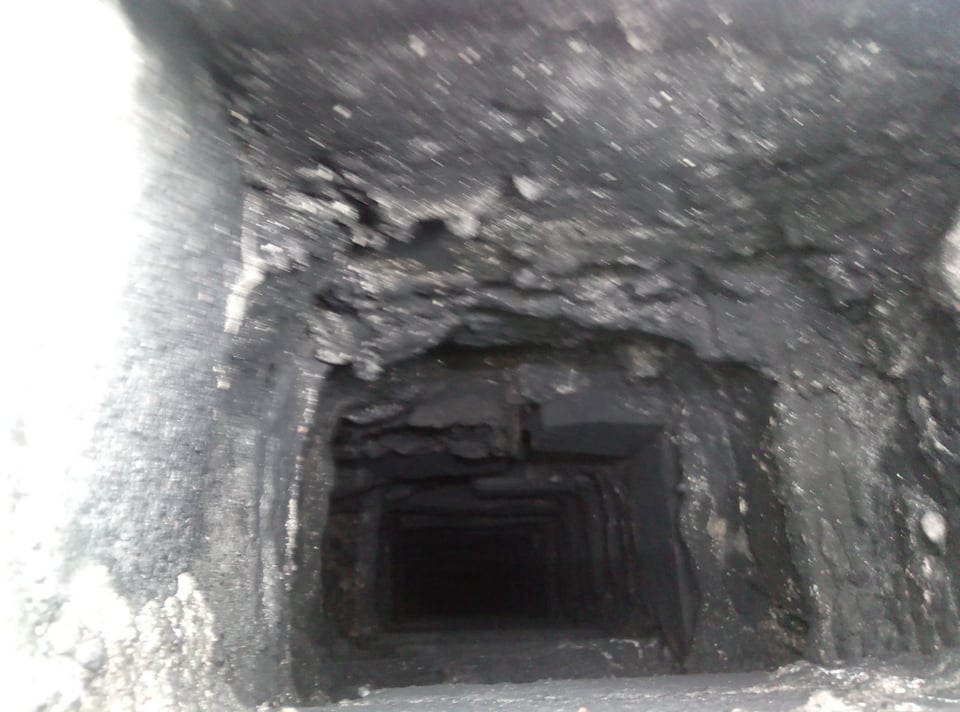 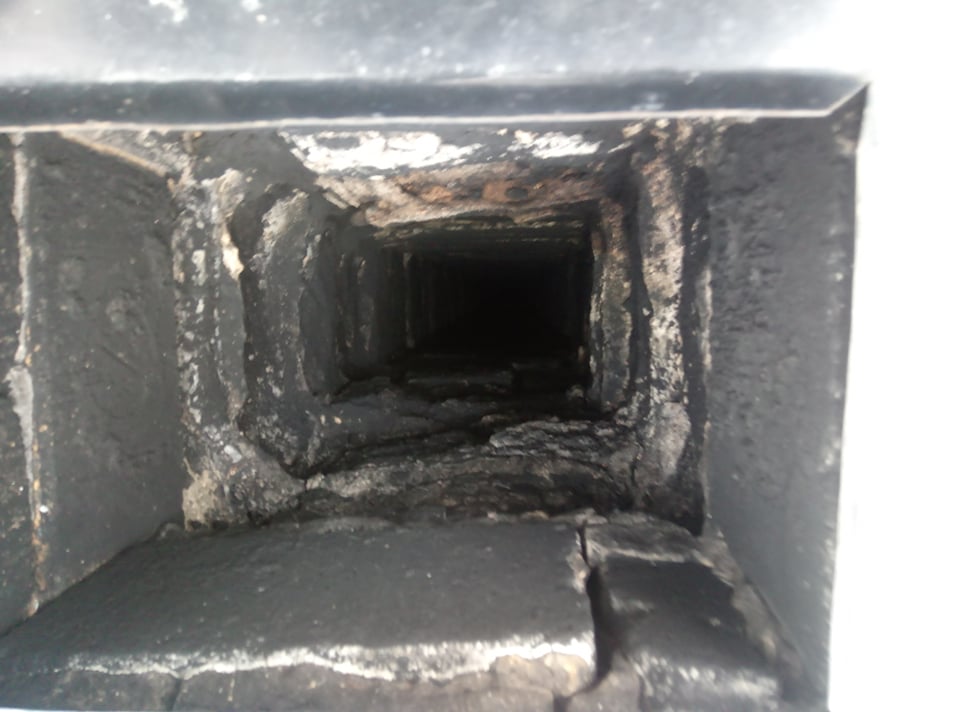 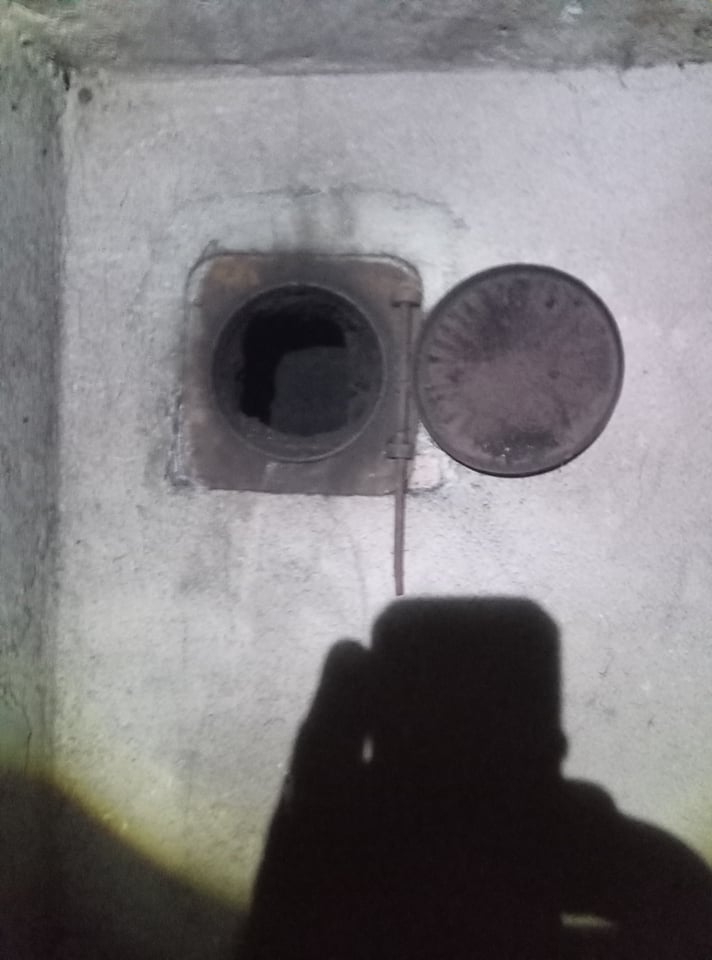 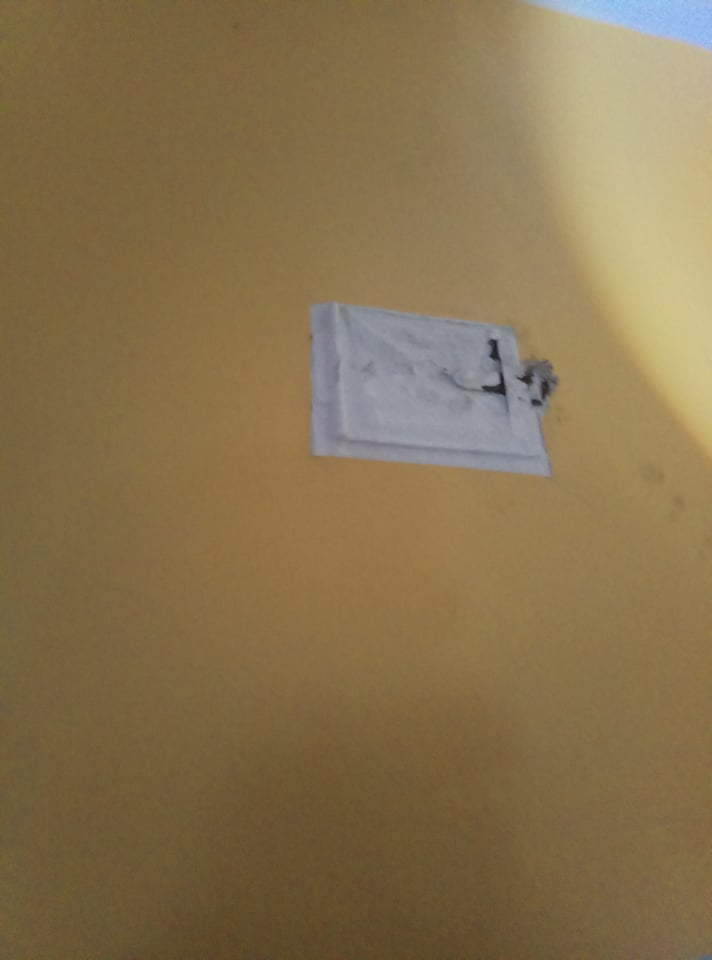 